ПРОЕКТ ПОВЕСТКИочередного заседания Думы Яковлевского муниципального района29 сентября 2020 года11 часовМРДКРоссийская Федерация Приморский край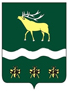 ДУМА 
ЯКОВЛЕВСКОГО МУНИЦИПАЛЬНОГО РАЙОНАРЕШЕНИЕ29 сентября  2020 года                с. Яковлевка                               №   - НПАО внесении изменений в решение Думы Яковлевского  муниципального  района «О бюджете Яковлевского муниципального  района на 2020 год и плановый период 2021 и 2022 годов»Дума Яковлевского муниципального района, рассмотрев представление Администрации Яковлевского муниципального района от 22.09.2020 № 4882 о внесении изменений в доходную и расходную части бюджета Яковлевского муниципального района, на основании статей  23, 30 Устава Яковлевского муниципального районаРЕШИЛА:1. Внести в решение Думы Яковлевского муниципального района от 26.12.2019 № 196-НПА «О бюджете Яковлевского муниципального района на 2020 год и плановый период 2021 и 2022 годов» следующие изменения:1) пункты 1, 2 части 1 статьи 1 изложить в следующей редакции:«1) общий объем доходов бюджета Яковлевского муниципального района – в сумме 606 888 868,51 рублей, в том числе объем межбюджетных трансфертов, получаемых от других бюджетов бюджетной системы Российской Федерации, - в сумме  386 383 915,91 рублей;2) общий объем расходов бюджета Яковлевского муниципального района – в сумме – 616 522 180,02 рублей;»;2) приложение 1 к решению Думы Яковлевского района от 26.12.2019 года № 196-НПА изложить в редакции приложения 1 к настоящему решению;3) приложение 5 к решению Думы Яковлевского района от 26.12.2019 года № 196-НПА изложить в редакции приложения 2 к настоящему решению;4) приложение 6 к решению Думы Яковлевского района от 26.12.2019 года № 196-НПА изложить в редакции приложения 3 к настоящему решению;5) приложение 9 к решению Думы Яковлевского района от 26.12.2019 года № 196-НПА изложить в редакции приложения 4 к настоящему решению;6) приложение 10 к решению Думы Яковлевского района от 26.12.2019 года № 196-НПА изложить в редакции приложения 5 к настоящему решению;7) приложение 12 к решению Думы Яковлевского района от 26.12.2019 года № 196-НПА изложить в редакции приложения 6 к настоящему решению;8) приложение 14 к решению Думы Яковлевского района от 26.12.2019 года № 196-НПА изложить в редакции приложения 7 к настоящему решению;9) приложение 16 к решению Думы Яковлевского района от 26.12.2019 года № 196-НПА изложить в редакции приложения 8 к настоящему решению.2. Настоящее решение вступает в силу после его официального опубликования.Председатель Думы Яковлевскогомуниципального района                                                          Н.В. БазыльГлава Яковлевского  муниципального района                                                           Н.В. Вязовик   Российская Федерация Приморский крайДУМА 
ЯКОВЛЕВСКОГО МУНИЦИПАЛЬНОГО РАЙОНАРЕШЕНИЕ29 сентября  2020 года                с. Яковлевка                               №  О продаже муниципального имущества ранее установленным способомРассмотрев представление Администрации Яковлевского муниципального района от  17.09.2020 № 4233 о продаже муниципального имущества  ранее установленным способом в связи с признанием  электронного аукциона по продаже муниципального имущества посредством публичного предложения несостоявшимся, Дума района в соответствии с Положением о приватизации имущества Яковлевского муниципального района, утвержденным решением Думы Яковлевского муниципального района от 14.12.2010 № 477-НПА, на основании статей  26, 30, 70 Устава Яковлевского муниципального района РЕШИЛА:1. Предложить Администрации Яковлевского муниципального района:1.1 осуществить продажу имущественного комплекса, состоящего из 31 объекта недвижимости (под разборку), расположенного по адресу: Приморский край, Яковлевский район, с. Минеральное, военный городок №3, способом, ранее установленным решением Думы Яковлевского муниципального района от 6 апреля 2020 года №232 «О внесении изменения в условия приватизации имущества, находящегося в собственности Яковлевского муниципального района, на 2020 год», - электронный аукцион, продажа муниципального имущества посредством публичного предложения;1.2 осуществить продажу имущественного комплекса, состоящего из 2 объектов недвижимости с земельным участком площадью 5324 кв. м, в том числе: нежилое здание – школа площадью 711,1 кв. м, нежилое здание – котельная площадью 24,3 кв. м, расположенных по адресу: Приморский край, Яковлевский район, с. Краснояровка, ул. Школьная, д. 5, способом, ранее установленным решением Думы Яковлевского муниципального района от 30 июня  2020 года  № 286 «О внесении изменений в  условия приватизации имущества, находящегося в собственности Яковлевского муниципального района, на 2020 год», - электронный аукцион, продажа муниципального имущества посредством публичного предложения;1.3 осуществить  продажу нежилого помещения площадью 172,1 кв. м, расположенного по адресу: Приморский край, Яковлевский район, с. Яковлевка,ул. Советская, д. 44, способом, ранее установленным решением Думы Яковлевского муниципального района от 30 июня  2020 года  № 286 «О внесении изменений в  условия приватизации имущества, находящегося в собственности Яковлевского муниципального района, на 2020 год», - электронный аукцион, продажа муниципального имущества посредством публичного предложения.2. Опубликовать настоящее решение в газете «Сельский труженик».3. Настоящее решение вступает в силу со дня его принятия.Председатель ДумыЯковлевского муниципального района                                              Н.В.БазыльРоссийская Федерация Приморский крайДУМА 
ЯКОВЛЕВСКОГО МУНИЦИПАЛЬНОГО РАЙОНАРЕШЕНИЕ29 сентября  2020 года                 с. Яковлевка                               № О принятии в муниципальную собственность Яковлевского муниципального района здания фельдшерско-акушерского пунктаРассмотрев представление Администрации Яковлевского муниципального района от 17.09.2020 № 4232 о принятии здания фельдшерско-акушерского пункта, являющегося собственностью Приморского края, в собственность Яковлевского муниципального района, Дума района в соответствии с Положением о порядке владения, пользования и распоряжения собственностью Яковлевского муниципального района, утвержденным решением Думы Яковлевского муниципального района от 24.04.2012 № 716 – НПА,  на основании статьи 30 Устава Яковлевского муниципального района РЕШИЛА:1.  Дать согласие Администрации Яковлевского муниципального района на принятие в муниципальную собственность Яковлевского муниципального района здания фельдшерско-акушерского пункта (лит. 1), расположенного по адресу: Приморский край, Яковлевский район, с.Краснояровка, ул. Центральная, 17, площадью 26 кв. м.2. Настоящее решение вступает в силу со дня его принятия.Председатель ДумыЯковлевского муниципального района                                           Н.В. БазыльРоссийская Федерация Приморский крайДУМА 
ЯКОВЛЕВСКОГО МУНИЦИПАЛЬНОГО РАЙОНАРЕШЕНИЕ29 сентября  2020 года                с. Яковлевка                               №  Об организации деятельности по переходу на новую систему обращения с твердыми коммунальными отходамиРассмотрев и обсудив информацию Администрации Яковлевского муниципального района об организации деятельности по переходу на новую систему обращения с твердыми коммунальными отходами, Дума района на основании статьи 30 Устава Яковлевского муниципального районаРЕШИЛА:1. Информацию Администрации Яковлевского муниципального района об организации деятельности по переходу на новую систему обращения с твердыми коммунальными отходами принять к сведению.2. Настоящее решение вступает в силу со дня его принятия.Председатель Думы Яковлевского муниципального района                                        Н.В. Базыль  Российская Федерация Приморский крайДУМА 
ЯКОВЛЕВСКОГО МУНИЦИПАЛЬНОГО РАЙОНАРЕШЕНИЕ29 сентября  2020 года                с. Яковлевка                               №  О проверке Контрольно-счетной палатой Яковлевского муниципального района законности и эффективности использования бюджетных средств, направленных на реализацию муниципальной программы «Развитие физической культуры и спорта в Яковлевском муниципальном районе» на 2019-2025 годы, за 2019 годЗаслушав и обсудив информацию Контрольно-счетной палаты Яковлевского муниципального района о результатах контрольного мероприятия «Проверка законности и эффективности использования бюджетных средств, направленных на реализацию муниципальной программы «Развитие физической культуры и спорта в Яковлевском муниципальном районе» на 2019-2025 годы, за 2019 год», Дума района на основании статьи  30 Устава Яковлевского муниципального района РЕШИЛА:1. Информацию Контрольно-счетной палаты Яковлевского муниципального района о проверке законности и эффективности использования бюджетных средств, направленных на реализацию муниципальной программы «Развитие физической культуры и спорта в Яковлевском муниципальном районе» на 2019-2025 годы, за 2019 год принять к сведению.2.  Настоящее решение вступает в силу со дня его принятия.Председатель ДумыЯковлевского муниципального района                                         Н.В.БазыльРоссийская Федерация Приморский крайДУМА 
ЯКОВЛЕВСКОГО МУНИЦИПАЛЬНОГО РАЙОНАРЕШЕНИЕ29 сентября  2020 года                с. Яковлевка                               №  О выполнении решений Думы Яковлевского муниципального района, принятых в первом полугодии 2020 годаРассмотрев информацию Администрации района о выполнении решений Думы Яковлевского муниципального района, принятых в первом полугодии 2020 года, Дума района на основании статьи 27 Положения о муниципальных правовых актах Яковлевского муниципального района, утвержденного решением Думы Яковлевского муниципального района от 25.11.2008 № 171-НПА,  статьи 30 Устава Яковлевского муниципального района РЕШИЛА:1. Информацию Администрации Яковлевского муниципального района о выполнении решений Думы Яковлевского муниципального района, принятых в первом полугодии 2020 года, принять к сведению.2. Снять с контроля как выполненные следующие решения Думы Яковлевского муниципального района:- от 25 февраля 2020 года № 217 «Об организации питания детей в образовательных учреждениях Яковлевского муниципального района»;- от 6 апреля 2020 года  № 230 «Об отчете Администрации района о выполнении Программы приватизации имущества, находящегося в собственности Яковлевского муниципального района,  на 2019 год»;- от 6 апреля 2020 года № 236 «О работе Администрации Яковлевского муниципального района с общественными объединениями района»;- от 26 мая 2020 года № 283  - НПА «О признании утратившими силу решения Совета депутатов муниципального образования Яковлевский район от 27.07.2004 № 175 «О Положении «О порядке создания, реорганизации и ликвидации муниципальных унитарных предприятий» и пункта решения Думы Яковлевского муниципального района о внесении в него изменения»;- от 30 июня 2020 года № 288 «О ходе реализации районной целевой программы «Развитие транспортного комплекса в Яковлевском муниципальном районе» на 2019-2025 годы в части  отдельного мероприятия «Капитальный ремонт и ремонт автомобильных дорог общего пользования населенных пунктов».3. Настоящее решение вступает в силу со дня его принятия.Председатель Думы Яковлевского
муниципального района                                                                   Н.В.БазыльРоссийская Федерация Приморский крайДУМА 
ЯКОВЛЕВСКОГО МУНИЦИПАЛЬНОГО РАЙОНАРЕШЕНИЕ29 сентября  2020 года                с. Яковлевка                               №  Об информации Администрации района об организации в 2020 году отдыха и оздоровления детей в каникулярное времяРассмотрев и обсудив информацию Администрации Яковлевского муниципального района от 01.09.2020 № 3955 об организации в 2020 году отдыха и оздоровления детей в каникулярное время, Дума района на основании статьи 30 Устава Яковлевского муниципального районаРЕШИЛА:1. Информацию Администрации Яковлевского муниципального района об организации в 2020 году отдыха и оздоровления детей в каникулярное время принять к сведению.2. Настоящее решение вступает в силу со дня его принятия.Председатель Думы Яковлевскогомуниципального района	                                                            Н.В.БазыльРоссийская Федерация Приморский крайДУМА 
ЯКОВЛЕВСКОГО МУНИЦИПАЛЬНОГО РАЙОНАРЕШЕНИЕ29 сентября  2020 года                с. Яковлевка                               №  О работе Администрации Яковлевского муниципального района по подготовке  учреждений образования и культуры  к осенне-зимнему отопительному сезону 2020/2021 годаРассмотрев и обсудив информацию о работе Администрации Яковлевского муниципального района по подготовке  учреждений образования и культуры к осенне-зимнему отопительному сезону 2020/2021 года, Дума района на основании статьи 30 Устава Яковлевского муниципального районаРЕШИЛА:1. Информацию о работе Администрации Яковлевского муниципального района по подготовке  учреждений образования и культуры к осенне-зимнему отопительному сезону 2020/2021 года принять к сведению.2. Настоящее решение вступает в силу со дня его принятия.Председатель Думы Яковлевскогомуниципального района	                                                            Н.В.БазыльРоссийская Федерация Приморский крайДУМА 
ЯКОВЛЕВСКОГО МУНИЦИПАЛЬНОГО РАЙОНАРЕШЕНИЕ29 сентября  2020 года                с. Яковлевка                               №  О ходе реализации на территории Яковлевского муниципального района Закона Приморского края «О предоставлении мер социальной поддержки педагогическим работникам краевых государственных и муниципальных образовательных организаций Приморского края»Рассмотрев и обсудив информацию Администрации Яковлевского муниципального района о ходе реализации на территории муниципального образования Закона Приморского края «О предоставлении мер социальной поддержки педагогическим работникам краевых государственных и муниципальных образовательных организаций Приморского края», Дума района на основании статьи 30 Устава Яковлевского муниципального районаРЕШИЛА:1. Информацию Администрации Яковлевского муниципального района о ходе реализации на территории Яковлевского муниципального района Закона Приморского края «О предоставлении мер социальной поддержки педагогическим работникам краевых государственных и муниципальных образовательных организаций Приморского края» принять к сведению.2. Настоящее решение вступает в силу со дня его принятия.Председатель Думы Яковлевского
муниципального района                                                                 Н.В.Базыль     Российская Федерация Приморский крайДУМА 
ЯКОВЛЕВСКОГО МУНИЦИПАЛЬНОГО РАЙОНАРЕШЕНИЕ28 июля 2020 года                        с. Яковлевка                             №  О реализации на территории Яковлевского муниципального района комплекса мер, направленных на обеспечение обучающихся 1-4 классов качественным горячим питаниемРассмотрев и обсудив информацию Администрации Яковлевского муниципального района о реализации на территории Яковлевского муниципального района комплекса мер, направленных на обеспечение обучающихся 1-4 классов качественным горячим питанием, Дума района на основании статьи 30 Устава Яковлевского муниципального районаРЕШИЛА:1. Информацию Администрации Яковлевского муниципального района о реализации на территории Яковлевского муниципального района комплекса мер, направленных на обеспечение обучающихся 1-4 классов качественным горячим питанием принять к сведению.2. Настоящее решение вступает в силу со дня его принятия.Председатель Думы Яковлевскогомуниципального района	                                                            Н.В.БазыльРоссийская Федерация Приморский крайДУМА 
ЯКОВЛЕВСКОГО МУНИЦИПАЛЬНОГО РАЙОНАРЕШЕНИЕ29 сентября  2020 года                с. Яковлевка                               №  Об исполнении бюджета Яковлевского муниципального района за первое полугодие 2020 годаРассмотрев и обсудив отчет Администрации района об исполнении бюджета Яковлевского муниципального района за 1 полугодие 2020 года, заслушав информацию Контрольно-счетной палаты района о ходе исполнения бюджета Яковлевского муниципального района за 1 полугодие 2020 года, Дума района на основании Бюджетного кодекса Российской Федерации, Положения о муниципальном финансовом контроле в Яковлевском муниципальном районе, утвержденного решением Думы Яковлевского муниципального района от 25.03.2014 № 98-НПА,  статей  23, 30, 79 Устава Яковлевского муниципального районаРЕШИЛА:1. Отчет об исполнении бюджета Яковлевского муниципального района за 1 полугодие  2020 года по доходам в сумме 280 136 328,36 рублей, по расходам в сумме 275 482 623,52 рублей, с превышением доходов над расходами в сумме 4 653 704,84 рублей принять к сведению.2. Настоящее решение вступает в силу со дня его принятия.Председатель ДумыЯковлевского муниципального района                                            Н.В.БазыльРоссийская Федерация Приморский крайДУМА 
ЯКОВЛЕВСКОГО МУНИЦИПАЛЬНОГО РАЙОНАРЕШЕНИЕ29 сентября  2020 года                с. Яковлевка                               №   О протесте и.о. Владивостокского межрайонного природоохранного прокурора на Правила использования водных объектов общего пользования для личных и бытовых нужд, включая обеспечение свободного доступа граждан к водным объектам общего пользования и их береговым полосам, на территории  Яковлевского муниципального районаРассмотрев и обсудив протест и.о. Владивостокского межрайонного природоохранного прокурора от 28.08.2020 № 7-3-2020/103 на Правила использования водных объектов общего пользования для личных и бытовых нужд, включая обеспечение свободного доступа граждан к водным объектам общего пользования и их береговым полосам, на территории  Яковлевского муниципального района, утвержденные решением Думы Яковлевского муниципального района от 31.07.2012 № 749-НПА, Дума района на основании статьи 30 Устава Яковлевского муниципального районаРЕШИЛА:1. Протест и.о. Владивостокского межрайонного природоохранного прокурора на Правила использования водных объектов общего пользования для личных и бытовых нужд, включая обеспечение свободного доступа граждан к водным объектам общего пользования и их береговым полосам, на территории  Яковлевского муниципального района, утвержденные решением Думы Яковлевского муниципального района от 31.07.2012 № 749-НПА, удовлетворить.2. Настоящее решение вступает в силу со дня его принятия.Председатель Думы Яковлевского муниципального района                                        Н.В. Базыль  Российская Федерация Приморский крайДУМА 
ЯКОВЛЕВСКОГО МУНИЦИПАЛЬНОГО РАЙОНАРЕШЕНИЕ29 сентября  2020 года                с. Яковлевка                               №   О протесте и.о. Владивостокского межрайонного природоохранного прокурора на Положение о создании условий для массового отдыха жителей Яковлевского муниципального района и организации обустройства мест массового отдыха населения, включая обеспечение свободного доступа граждан к водным объектам  общего пользования и их береговым полосамРассмотрев и обсудив протест и.о. Владивостокского межрайонного природоохранного прокурора от 28.08.2020 № 7-3-2020/104 на Положение о создании условий для массового отдыха жителей Яковлевского муниципального района и организации обустройства мест массового отдыха населения, включая обеспечение свободного доступа граждан к водным объектам  общего пользования и их береговым полосам, утвержденное решением Думы Яковлевского муниципального района от 26.12.2014 № 224 – НПА, Дума района на основании статьи 30 Устава Яковлевского муниципального районаРЕШИЛА:1. Протест и.о. Владивостокского межрайонного природоохранного прокурора на Положение о создании условий для массового отдыха жителей Яковлевского муниципального района и организации обустройства мест массового отдыха населения, включая обеспечение свободного доступа граждан к водным объектам  общего пользования и их береговым полосам, утвержденное решением Думы Яковлевского муниципального района от 26.12.2014 № 224 – НПА, удовлетворить.2. Настоящее решение вступает в силу со дня его принятия.Председатель Думы Яковлевского муниципального района                                        Н.В. Базыль  Российская Федерация Приморский крайДУМА 
ЯКОВЛЕВСКОГО МУНИЦИПАЛЬНОГО РАЙОНАРЕШЕНИЕ29 сентября  2020 года                с. Яковлевка                               №   - НПАО внесении изменения в пункт 1.3 Положения о создании условий для массового отдыха жителей Яковлевского муниципального района и организации обустройства мест массового отдыха населения, включая обеспечение свободного доступа граждан к водным объектам  общего пользования и их береговым полосам  Рассмотрев протест и.о. Владивостокского межрайонного природоохранного прокурора от 28.08.2020 № 7-3-2020/104, Дума района в целях приведения в соответствие с Федеральным законом от 25.12.2018 № 475-ФЗ «О любительском рыболовстве и о внесении изменений в отдельные законодательные акты Российской Федерации», на основании статьи 30 Устава Яковлевского муниципального района РЕШИЛА:1. Внести в пункт 1.3 Положения о создании условий для массового отдыха жителей Яковлевского муниципального района и организации обустройства мест массового отдыха населения, включая обеспечение свободного доступа граждан к водным объектам  общего пользования и их береговым полосам, утвержденного решением Думы Яковлевского муниципального района от 26.12.2014 № 224 – НПА, следующее изменение: в абзаце втором слова «и спортивного» исключить.2. Настоящее решение вступает в силу после его официального опубликования.Председатель Думы Яковлевскогомуниципального района                                                                     Н.В. БазыльГлава Яковлевского  муниципального района                                                                    Н.В. Вязовик   Российская Федерация Приморский крайДУМА 
ЯКОВЛЕВСКОГО МУНИЦИПАЛЬНОГО РАЙОНАРЕШЕНИЕ29 сентября  2020 года                с. Яковлевка                               №   - НПАО внесении изменений в Правила использования водных объектов общего пользования для личных и бытовых нужд, включая обеспечение свободного доступа граждан к водным объектам общего пользования и их береговым полосам, на территории  Яковлевского муниципального районаРассмотрев протест и.о. Владивостокского межрайонного природоохранного прокурора от 28.08.2020 № 7-3-2020/103, Дума района в целях приведения в соответствие с Федеральным законом от 25.12.2018 № 475-ФЗ «О любительском рыболовстве и о внесении изменений в отдельные законодательные акты Российской Федерации», на основании статьи 30 Устава Яковлевского муниципального района РЕШИЛА:1. Внести в Правила использования водных объектов общего пользования для личных и бытовых нужд, включая обеспечение свободного доступа граждан к водным объектам общего пользования и их береговым полосам, на территории  Яковлевского муниципального района, утвержденные решением Думы Яковлевского муниципального района от 31.07.2012 № 749-НПА, следующие изменения:а) в абзаце четвертом пункта 1.3 слова «и спортивное» исключить;б) в подпункте «б» пункта 2.1 слова «и спортивного» исключить.2. Настоящее решение вступает в силу после его официального опубликования.Председатель Думы Яковлевскогомуниципального района                                                                     Н.В. БазыльГлава Яковлевского  муниципального района                                                                    Н.В. Вязовик   Российская Федерация Приморский крайДУМА 
ЯКОВЛЕВСКОГО МУНИЦИПАЛЬНОГО РАЙОНАРЕШЕНИЕ29 сентября  2020 года                с. Яковлевка                               №   - НПАО внесении изменений в Положение о порядке проведения конкурса на замещение должности главы Яковлевского муниципального районаВ целях приведения в соответствие с действующим законодательством, на основании статьи 30 Устава Яковлевского муниципального района Дума районаРЕШИЛА:1. Внести в Положение о порядке проведения конкурса на замещение должности главы Яковлевского муниципального района, утвержденное решением Думы Яковлевского муниципального района от 31.03. 2015 № 268-НПА, следующие изменения:1) в части 5 статьи 3 слово «календарных» исключить;2) в статье 4:а) часть 1 дополнить абзацем следующего содержания:«Кандидатом на должность главы Яковлевского муниципального района может быть зарегистрирован гражданин, который на день проведения конкурса не имеет в соответствии с Федеральным законом от 12.06.2002 № 67-ФЗ «Об основных гарантиях избирательных прав и права на участие в референдуме граждан Российской Федерации» ограничений пассивного избирательного права для избрания выборным должностным лицом местного самоуправления.»;б) в части 2:- пункт 5 изложить в следующей редакции:«5) копию трудовой книжки или сведения о трудовой деятельности, предусмотренные статьей 66.1 Трудового кодекса Российской Федерации,  оформленные в установленном законодательством порядке;»;- пункт 6 изложить в следующей редакции:«6) копию документа, подтверждающего регистрацию в системе индивидуального (персонифицированного) учета, в том числе в форме электронного документа;»;- пункт 9 признать утратившим силу;в) дополнить частью 3.1 следующего содержания:«3.1. Гражданин, претендующий на замещение должности главы Яковлевского муниципального района, обязан до начала проведения конкурса представить сведения о своих доходах, об имуществе и обязательствах имущественного характера, о доходах, об имуществе и обязательствах имущественного характера своих супруги (супруга) и несовершеннолетних детей в соответствии с требованиями Закона Приморского края от 25.05.2017 № 122-КЗ «О порядке исполнения гражданами, претендующими на замещение должности главы местной администрации по контракту, муниципальной должности, лицами, замещающими указанные должности, предусмотренных законодательством о противодействии коррупции отдельных обязанностей, запретов и ограничений, проверки их соблюдения.»;г) пункт 12 части 7 признать утратившим силу;  3) в абзаце шестом пункта 2 части 5 статьи 5 после слов «не позднее 3 календарных дней» дополнить словами «со дня принятия соответствующего решения»;4) Приложение № 1 изложить в следующей редакции:от ______________________________________________________________                                                                                                             (Ф.И.О., домашний адрес, телефон)ЗаявлениеПрошу принять мои документы для участия в конкурсе на замещение должности главы Яковлевского муниципального района. Приложение:   1. ________________________________ на __ л.;(анкета)                          2. ________________________________ на __ л.;                                                                         (копия паспорта)                          3. ________________________________ на __ л.;                                                           (копия документа об образовании)                          4. ________________________________ на __ л.;                                   (копия трудовой книжки или сведения о трудовой деятельности)                          5. ________________________________ на __ л.;                                   (копия документа, подтверждающего регистрацию в системе                                                 индивидуального (персонифицированного) учета)                          6. ________________________________ на __ л.;                  (копия свидетельства о постановке физического лица на учет в налоговом органе)                          7. ________________________________ на __ л.;                          (копии документов воинского учета  - для граждан, пребывающих в запасе,                                                     и лиц, подлежащих призыву на военную службу)                          8. ________________________________ на __ л.                                                        (указать наименования иных документов)Сведения, содержащиеся в представленных мною документах для участия в конкурсе, являются полными и достоверными, а сами документы не являются подложными. С условиями конкурса согласен (согласна). Не имею возражений против проведения проверки сведений, представленных мной в конкурсную комиссию.«____»__________ 20__ г.                         Подпись ___________                                                                                                                              »; 5) в Приложении № 2:а) в абзаце первом пункта 13 и пункте 14 формы анкеты слова «муж (жена), в том числе бывшие» заменить словами «супруга (супруг), в том числе бывшая (бывший), супруги братьев и сестер, братья и сестры супругов»;б) в пункте 20 формы анкеты слова «Номер страхового свидетельства обязательного пенсионного страхования» заменить словами «Страховой номер индивидуального лицевого счета»; в)  пункт 23 формы анкеты дополнить абзацем следующего содержания:«На  проведение  в  отношении  меня  проверочных  мероприятий и обработку моих персональных данных (в том числе автоматизированную обработку) согласен (согласна).».6) Приложение № 3 признать утратившим силу.2.  Настоящее решение вступает в силу после его официального опубликования.Председатель Думы Яковлевскогомуниципального района                                                                    Н.В. БазыльГлава Яковлевскогомуниципального района                                                                     Н.В. ВязовикПояснительная записка к проекту решения Думы Яковлевского муниципального района «О внесении изменений в Положение о порядке проведения конкурса на замещение должности главы Яковлевского муниципального района»В Думу Яковлевского муниципального района поступило экспертное заключение министерства государственно-правового управления Приморского края с рекомендацией дополнить статью 4 Положения  о порядке проведения конкурса на замещение должности главы Яковлевского муниципального района новым абзацем «Кандидатом на должность главы Яковлевского муниципального района может быть зарегистрирован гражданин, который на день проведения конкурса не имеет в соответствии с Федеральным законом от 12.06.2002 № 67-ФЗ «Об основных гарантиях избирательных прав и права на участие в референдуме граждан Российской Федерации» ограничений пассивного избирательного права для избрания выборным должностным лицом местного самоуправления». Данный абзац предлагается включить в часть 1 статьи 4 Положения. Также в экспертном заключении указано на необходимость приведения Положения в соответствие с Законом Приморского края от 25.05.2017 № 122-КЗ «О порядке исполнения гражданами, претендующими на замещение должности главы местной администрации по контракту, муниципальной должности, лицами, замещающими указанные должности, предусмотренных законодательством о противодействии коррупции отдельных обязанностей, запретов и ограничений, проверки их соблюдения», согласно которому сведения о доходах, об имуществе и обязательствах имущественного характера представляются в орган исполнительной власти Приморского края, а не в конкурсную комиссию, как указано в Положении. Соответствующие изменения предлагаю внести в пункт 9 части 2 и пункт 12 части 7 статьи 4 Положения и в Приложение № 3 к Положению, признав их утратившими силу, а также дополнить статью 4 новой частью 3.1 следующего содержания:«3.1. Гражданин, претендующий на замещение должности главы Яковлевского муниципального района, обязан до начала проведения конкурса представить сведения о своих доходах, об имуществе и обязательствах имущественного характера, о доходах, об имуществе и обязательствах имущественного характера своих супруги (супруга) и несовершеннолетних детей в соответствии с требованиями Закона Приморского края от 25.05.2017 № 122-КЗ «О порядке исполнения гражданами, претендующими на замещение должности главы местной администрации по контракту, муниципальной должности, лицами, замещающими указанные должности, предусмотренных законодательством о противодействии коррупции отдельных обязанностей, запретов и ограничений, проверки их соблюдения.».Кроме этого, в экспертном заключении рекомендовано в пункте 6 части 2 статьи 4 слова «копию страхового свидетельства обязательного пенсионного страхования» заменить словами «копию документа, подтверждающего регистрацию в системе индивидуального (персонифицированного) учета».Предлагаю внести соответствующие изменения в пункт 6 части 2 статьи 4 и в пункт 20 анкеты кандидата (Приложение № 2).В целях исправления указанных в экспертном заключении нарушений правил юридической техники необходимо в части 5 статьи 3 исключить слово «календарных», а в абзаце шестом пункта 2 части 5 статьи 5 после слов «не позднее 3 календарных дней» дополнить словами «со дня принятия соответствующего решения».Кроме данных изменений, предложенных к внесению министерством государственно-правового управления Приморского края, предлагаю внести следующие изменения:1) в связи с изменениями трудового законодательства, согласно которым работник может отказаться  от ведения бумажной трудовой книжки, в Положении необходимо предусмотреть возможность предоставления кандидатом на должность главы района не только трудовой книжки, но и сведений о трудовой деятельности, предусмотренных статьей 66.1 Трудового кодекса Российской Федерации. Соответствующие изменения предлагается внести в пункт 5 части 2 статьи 4 Положения;2) принимая во внимание, что необходимые документы могут быть представлены кандидатами в конкурсную комиссию в разных формах (СНИЛС или уведомление о регистрации в системе индивидуального (персонифицированного) учета; трудовая книжка или сведения о трудовой деятельности; документы воинского учета и др.), предлагается форму заявления изложить в новой редакции (Приложение № 1), не перечисляя в данной форме заявления прилагаемые документы, как перечислено в действующей редакции Приложения № 1, а прописать их под пустыми строчками в скобках в качестве подсказки;3) учитывая внесенные Распоряжением Правительства РФ от 20.11.2019 № 2745-р изменения в форму анкеты, подлежащей представлению в государственный орган, орган местного самоуправления гражданином, изъявившим желание участвовать в конкурсе на замещение вакантной должности государственной гражданской службы Российской Федерации, поступающим на государственную гражданскую службу или на муниципальную службу, предлагаю внести соответствующие изменения в анкету, подлежащую представлению в конкурсную комиссию кандидатом на должность главы района. Соответствующие изменения предлагается внести в  абзац первый пункта 13 и пункт 14 формы анкеты (Приложение № 2), заменив слова «муж (жена), в том числе бывшие» словами «супруга (супруг), в том числе бывшая (бывший), супруги братьев и сестер, братья и сестры супругов». Кроме этого, пункт 23 формы анкеты предлагается дополнить абзацем следующего содержания: «На  проведение  в  отношении  меня  проверочных  мероприятий и обработку моих персональных данных (в том числе автоматизированную обработку) согласен (согласна).».Коррупциогенные нормы в проекте решения отсутствуют.Разработчик проекта решенияначальник отдела Думы района Игнатьева Е.А.Российская Федерация Приморский крайДУМА 
ЯКОВЛЕВСКОГО МУНИЦИПАЛЬНОГО РАЙОНАРЕШЕНИЕ29 сентября  2020 года                с. Яковлевка                               №   О результатах публичных слушаний по обсуждению проекта решения Думы Яковлевского муниципального района «О внесении изменений в Устав Яковлевского муниципального района»Заслушав информацию о результатах проведенных 23 сентября 2020 года  публичных слушаний по обсуждению проекта решения Думы района «О внесении изменений в Устав Яковлевского муниципального района», Дума района на основании статьи 30 Устава Яковлевского муниципального районаРЕШИЛА:1. Публичные слушания по обсуждению проекта решения Думы Яковлевского муниципального района «О внесении изменений в Устав Яковлевского муниципального района», проведенные 23 сентября 2020 года, считать состоявшимися.2. Рекомендации публичных слушаний принять к сведению (прилагаются).3.  Настоящее решение вступает в силу со дня его принятия.Председатель Думы Яковлевского муниципального района                                        Н.В. Базыль  Приложение к решению Думы Яковлевского
муниципального районаот 29 сентября 2020 года  №                                                                                                               Рекомендации публичных слушаний по обсуждению проекта решения Думы Яковлевского муниципального района «О внесении изменений в Устав Яковлевского муниципального района»,
проведенных  23 сентября 2020 года Учитывая, что предложенные в проекте решения изменения соответствуют действующему законодательству, одобрить проект  решения Думы района «О внесении изменения в статью 471 Устава Яковлевского муниципального района» и  рекомендовать Думе  района принять его с учетом следующих предложений участников публичных слушаний:- принимая во внимание необходимость внесения изменений и в другую статью Устава Яковлевского муниципального района, наименование проекта решения изложить в следующей редакции:«О внесении изменений в Устав Яковлевского муниципального района»;- в связи с необходимостью приведения Устава Яковлевского муниципального района в соответствие с Федеральным законом от 20.07.2020 № 241-ФЗ «О внесении изменений в статью 9 Федерального закона «О социальных гарантиях сотрудникам органов внутренних дел Российской Федерации и внесении изменений в отдельные законодательные акты Российской Федерации» и Федеральный закон «Об общих принципах организации местного самоуправления в Российской Федерации», констатирующую часть проекта решения дополнить ссылкой на данный Федеральный закон;- в целях приведения Устава Яковлевского муниципального района в соответствие с Федеральным законом от 20.07.2020 № 241-ФЗ, а также в целях внесения в пункт 1 проекта решения редакционных изменений пункт 1 проекта решения изложить в следующей редакции:«1. Внести в Устав Яковлевского муниципального района, принятый в новой редакции решением Думы Яковлевского муниципального района от 12 мая 2005 года № 109 («Сельский труженик», 2005 год, № 64; 2006 год, № 3; 2007 год, №№ 40-41, № 88; 2008 год, № 26, № 64, 104; 2009 год, № 20, № 87; 2010 год, № 33, № 87; 2011 год, №№ 24-25, № 60, № 89, № 102; 2012 год, № 40, № 82; 2013 год, № 25-26, № 73; 2014 год № 5, 23, 65; 2015 год № 21, 40; 2016 год № 14, 47; 2017 год № 22, № 36; 2018 год № 3, 20, 34; 2019 год № 4, 24; 2020 год № 6), следующие изменения:1) часть 1 статьи 7.1  дополнить пунктом 15 следующего содержания:«15) предоставление сотруднику, замещающему должность участкового уполномоченного полиции, и членам его семьи жилого помещения на период замещения сотрудником указанной должности.»;2) слова «Статья 471» заменить словами «Статья 47.1»;3) часть 6 статьи 47.1  изложить в следующей редакции:«6. Депутату Думы района для осуществления своих полномочий на непостоянной основе гарантируется сохранение места работы (должности) на период, продолжительность которого составляет в совокупности четыре рабочих дня в месяц.».Российская Федерация Приморский крайДУМА 
ЯКОВЛЕВСКОГО МУНИЦИПАЛЬНОГО РАЙОНАРЕШЕНИЕ29 сентября  2020 года                с. Яковлевка                               №   - НПАО внесении изменений в Устав Яковлевского муниципального районаВ целях приведения Устава Яковлевского муниципального района в соответствие с Федеральными законами от 24.04.2020 № 148-ФЗ «О внесении изменений в отдельные законодательные акты Российской Федерации», от 20.07.2020 № 241-ФЗ «О внесении изменений в статью 9 Федерального закона «О социальных гарантиях сотрудникам органов внутренних дел Российской Федерации и внесении изменений в отдельные законодательные акты Российской Федерации» и Федеральный закон «Об общих принципах организации местного самоуправления в Российской Федерации», Законом Приморского края от 17.06.2020 № 827-КЗ «О внесении изменений в статью 17 Закона Приморского края «О сроке полномочий и гарантиях осуществления полномочий депутата, члена выборного органа местного самоуправления, выборного должностного лица местного самоуправления в Приморском крае», Дума района на основании статей 23, 30, 84 Устава Яковлевского муниципального районаРЕШИЛА:1. Внести в Устав Яковлевского муниципального района, принятый в новой редакции решением Думы Яковлевского муниципального района от 12 мая 2005 года № 109 («Сельский труженик», 2005 год, № 64; 2006 год, № 3; 2007 год, №№ 40-41, № 88; 2008 год, № 26, № 64, 104; 2009 год, № 20, № 87; 2010 год, № 33, № 87; 2011 год, №№ 24-25, № 60, № 89, № 102; 2012 год, № 40, № 82; 2013 год, № 25-26, № 73; 2014 год № 5, 23, 65; 2015 год № 21, 40; 2016 год № 14, 47; 2017 год № 22, № 36; 2018 год № 3, 20, 34; 2019 год № 4, 24; 2020 год № 6), следующие изменения:1) часть 1 статьи 7.1  дополнить пунктом 15 следующего содержания:«15) предоставление сотруднику, замещающему должность участкового уполномоченного полиции, и членам его семьи жилого помещения на период замещения сотрудником указанной должности.»;2) слова «Статья 471» заменить словами «Статья 47.1»;3) часть 6 статьи 47.1  изложить в следующей редакции:«6. Депутату Думы района для осуществления своих полномочий на непостоянной основе гарантируется сохранение места работы (должности) на период, продолжительность которого составляет в совокупности четыре рабочих дня в месяц.».2. Направить настоящее решение в Управление Министерства юстиции Российской Федерации по Приморскому краю для государственной регистрации.3. Опубликовать настоящее решение в газете «Сельский труженик» после государственной регистрации.4. Настоящее решение вступает в силу после его официального опубликования.Председатель ДумыЯковлевского муниципального района                                         Базыль Н.В.Глава Яковлевскогомуниципального района	Вязовик Н.В.Пояснительная записка к проекту решенияДумы Яковлевского муниципального района «О внесении измененийв Устав Яковлевского муниципального района»20.07.2020 был принят Федеральный закон № 241-ФЗ, которым внесены изменения в Федеральный закон № 131-ФЗ «Об общих принципах организации местного самоуправления в Российской Федерации» - статья «Права органов местного самоуправления муниципального района на решение вопросов, не отнесенных к вопросам местного значения муниципальных районов» дополнена пунктом «Предоставление сотруднику, замещающему должность участкового уполномоченного полиции, и членам его семьи жилого помещения на период замещения сотрудником указанной должности».Соответствующие изменения необходимо внести в статью 7.1 Устава района, которая называется «Права органов местного самоуправления Яковлевского  муниципального района на решение вопросов, не отнесенных к вопросам местного значения муниципальных районов».Следующее изменение редакционное. Так как в Уставе района только одна статья имеет номер «471», а другие дополнительно введенные статьи имеют номера «_.1», «_.2», то в целях единнобразной нумерации дополнительно введенных в Устав района статей предлагается слова «Статья 471» заменить словами «Статья 47.1».Федеральным законом от 24.04.2020 № 148-ФЗ «О внесении изменений в отдельные законодательные акты Российской Федерации» внесены изменения в статью 40 Федерального закона от 6 октября 2003 года № 131-ФЗ "Об общих принципах организации местного самоуправления в Российской Федерации", согласно которым "Депутату представительного органа муниципального образования для осуществления своих полномочий на непостоянной основе гарантируется сохранение места работы (должности) на период, продолжительность которого устанавливается уставом муниципального образования в соответствии с законом субъекта Российской Федерации и не может составлять в совокупности менее двух и более шести рабочих дней в месяц.".Соответствующий закон субъекта был принят 17 июня текущего года.Закон Приморского края от 17.06.2020 № 827-КЗ «О внесении изменений в статью 17 Закона Приморского края «О сроке полномочий и гарантиях осуществления полномочий депутата, члена выборного органа местного самоуправления, выборного должностного лица местного самоуправления в Приморском крае» продублировал норму федерального закона.Таким образом, в целях исполнения требований законодательства в Уставе Яковлевского муниципального района необходимо установить продолжительность периода, в течение которого депутат вправе осуществлять свои полномочия с гарантией сохранения места работы (должности).Учитывая, что максимальное количество заседаний Думы района в месяц – 2, что заседания комиссий проводятся, как правило, в день заседания Думы, а не в отдельный день, то предлагается частью 6 статьи 47.1 Устава района установить период продолжительностью в совокупности четыре рабочих дня в месяц, с учетом того, что депутату необходимо периодически проводить встречи с избирателями и вести другую работу на округе.Коррупциогенные нормы в проекте решения отсутствуют.Разработчик проекта решенияначальник отдела Думы района Игнатьева Е.А.Российская Федерация Приморский крайДУМА 
ЯКОВЛЕВСКОГО МУНИЦИПАЛЬНОГО РАЙОНАРЕШЕНИЕ29 сентября  2020 года                с. Яковлевка                               №  О внесении изменений в состав молодежного парламента при Думе Яковлевского муниципального районаРассмотрев заявления Коренчук О.А., Фисенко У.С. о включении в состав молодежного парламента и Давыдовой Ю.А. о выходе из состава молодежного парламента, Дума района соответствии с Положением о молодежном парламенте при Думе Яковлевского муниципального района, утвержденным решением Думы района от 15.09.2009 № 303, на основании статьи 30 Устава Яковлевского муниципального района РЕШИЛА:1. Внести в состав молодежного парламента при Думе Яковлевского муниципального района, утвержденный решением Думы района от 26.10.2018  № 21, следующие изменения:- включить в состав молодежного парламента Коренчук Оксану Андреевну и Фисенко Ульяну Сергеевну;- вывести из состава молодежного парламента Давыдову Юлию Александровну. 2. Настоящее решение вступает в силу со дня его принятия.Председатель ДумыЯковлевского муниципального района				Н.В.БазыльВопрос 111.00Об исполнении бюджета Яковлевского муниципального района за первое полугодие 2020 года.Докладывает:Волощенко Елена Александровна, начальник финансового управления.Содоклад:Кравец Татьяна Михайловна, председатель Контрольно-счетной палаты Яковлевского муниципального района.Шик Олег Владимирович, председатель постоянной депутатской комиссии по бюджетно-налоговой политике и финансовым ресурсам.Вопрос 211.15О внесении изменений в решение Думы Яковлевского  муниципального  района «О бюджете Яковлевского муниципального  района на 2020 год и плановый период 2021 и 2022 годов».Докладывает:Волощенко Елена Александровна, начальник финансового управления.Содоклад:Кравец Татьяна Михайловна, председатель Контрольно-счетной палаты Яковлевского муниципального района.Шик Олег Владимирович, председатель постоянной депутатской комиссии по бюджетно-налоговой политике и финансовым ресурсам.Вопрос 311.25О проверке законности и эффективности использования бюджетных средств, направленных на реализацию муниципальной программы «Развитие физической культуры и спорта в Яковлевском муниципальном районе» на 2019-2025 годы, за 2019 год.Докладывает:Кравец Татьяна Михайловна, председатель Контрольно-счетной палаты Яковлевского муниципального района.Содоклад:Шик Олег Владимирович, председатель постоянной депутатской комиссии по бюджетно-налоговой политике и финансовым ресурсам.Вопрос 411.35О продаже муниципального имущества ранее установленным способом.Докладывает:Савченко Екатерина Ивановна, главный специалист отдела по имущественным отношениям.Содоклад:Воробьев Андрей Альбертович, председатель постоянной депутатской комиссии по экономической политике и собственности.Вопрос 511.40О принятии в муниципальную собственность Яковлевского муниципального района здания фельдшерско-акушерского пункта.Докладывает:Савченко Екатерина Ивановна, главный специалист отдела по имущественным отношениям.Содоклад:Воробьев Андрей Альбертович, председатель постоянной депутатской комиссии по экономической политике и собственности.Вопрос 611.45Об информации Администрации района об организации в 2020 году отдыха и оздоровления детей в каникулярное время. Докладывает:Новикова Валентина Васильевна, начальник отдела образования.Содоклад:Дубовенко Марина Анатольевна, председатель постоянной депутатской комиссии по социальной политике и защите прав граждан.Вопрос 711.55О реализации на территории Яковлевского муниципального района комплекса мер, направленных на обеспечение обучающихся 1-4 классов качественным горячим питанием.Докладывает:Коробейникова Анна Владимировна, и.о. директора МКУ «ЦОиСО».Содоклад:Дубовенко Марина Анатольевна, председатель постоянной депутатской комиссии по социальной политике и защите прав граждан.Вопрос 812.10О работе Администрации Яковлевского муниципального района по подготовке  учреждений образования и культуры  к осенне-зимнему отопительному сезону 2020/2021 года.Докладывает:Коробейникова Анна Владимировна, и.о. директора МКУ «ЦОиСО».Костенко Светлана Владимировна, директор МКУ «Управление культуры».Содоклад:Дубовенко Марина Анатольевна, председатель постоянной депутатской комиссии по социальной политике и защите прав граждан.Вопрос 912.20О ходе реализации на территории муниципального образования Закона Приморского края «О предоставлении мер социальной поддержки педагогическим работникам краевых государственных и муниципальных образовательных организаций Приморского края».Докладывает:Коробейникова Анна Владимировна, и.о. директора МКУ «ЦОиСО».Содоклад:Дубовенко Марина Анатольевна, председатель постоянной депутатской комиссии по социальной политике и защите прав граждан.ПЕРЕРЫВ 10 минутВопрос 1012.40Об организации деятельности по переходу на новую систему обращения с твердыми коммунальными отходами.Докладывает:Подложнюк Егор Геннадьевич, начальник отдела жизнеобеспечения.Содоклад:Дубовенко Марина Анатольевна, председатель постоянной депутатской комиссии по социальной политике и защите прав граждан.Вопрос 1112.50О выполнении решений Думы Яковлевского муниципального района, принятых в первом полугодии 2020 года.Докладывают:Исполнители решений Думы Яковлевского района.Вопрос 1212.55О протесте и.о. Владивостокского межрайонного природоохранного прокурора на Положение о создании условий для массового отдыха жителей Яковлевского муниципального района и организации обустройства мест массового отдыха населения, включая обеспечение свободного доступа граждан к водным объектам  общего пользования и их береговым полосам.Докладывает:Базыль Нелли Владимировна, председатель Думы Яковлевского муниципального района.Содоклад:Барсуков Дмитрий Иванович, председатель постоянной депутатской комиссии по законности, регламенту и депутатской этике.Вопрос 1313.00О внесении изменения в пункт 1.3 Положения о создании условий для массового отдыха жителей Яковлевского муниципального района и организации обустройства мест массового отдыха населения, включая обеспечение свободного доступа граждан к водным объектам  общего пользования и их береговым полосам.  Докладывает:Подложнюк Егор Геннадьевич, начальник отдела жизнеобеспечения.Содоклад:Барсуков Дмитрий Иванович, председатель постоянной депутатской комиссии по законности, регламенту и депутатской этике.Вопрос 1413.05О протесте и.о. Владивостокского межрайонного природоохранного прокурора на Правила использования водных объектов общего пользования для личных и бытовых нужд, включая обеспечение свободного доступа граждан к водным объектам общего пользования и их береговым полосам, на территории  Яковлевского муниципального района.Докладывает:Базыль Нелли Владимировна, председатель Думы Яковлевского муниципального района.Содоклад:Барсуков Дмитрий Иванович, председатель постоянной депутатской комиссии по законности, регламенту и депутатской этике.Вопрос 1513.00О внесении изменений в Правила использования водных объектов общего пользования для личных и бытовых нужд, включая обеспечение свободного доступа граждан к водным объектам общего пользования и их береговым полосам, на территории  Яковлевского муниципального района.Докладывает:Бобов Алексей Николаевич, начальник отдела ГОЧС.Содоклад:Барсуков Дмитрий Иванович, председатель постоянной депутатской комиссии по законности, регламенту и депутатской этике.Вопрос 16О внесении изменений в Положение о порядке проведения конкурса на замещение должности главы Яковлевского муниципального района.Докладывает:Игнатьева Елена Александровна, начальник отдела по обеспечению деятельности Думы района.Содоклад:Барсуков Дмитрий Иванович, председатель постоянной депутатской комиссии по законности, регламенту и депутатской этике.Вопрос 17О результатах публичных слушаний по обсуждению проекта решения Думы Яковлевского муниципального района «О внесении изменений в Устав Яковлевского муниципального района».Докладывает:Игнатьева Елена Александровна, начальник отдела по обеспечению деятельности Думы района. Вопрос 18О внесении изменений в Устав Яковлевского муниципального района.Докладывает:Игнатьева Елена Александровна, начальник отдела по обеспечению деятельности Думы района. Содоклад:Барсуков Дмитрий Иванович, председатель постоянной депутатской комиссии по законности, регламенту и депутатской этике.Вопрос 19О внесении изменений в состав молодежного парламента при Думе Яковлевского муниципального района.Докладывает:Базыль Нелли Владимировна, председатель Думы Яковлевского муниципального района.Разное.Информационные сообщения.«Приложение № 1 к Положению о порядке проведения конкурса на замещение должности главы  Яковлевского муниципального районаВ конкурсную комиссию по проведению конкурса на замещение должности главы Яковлевского муниципального района 